Întrebare de încălzire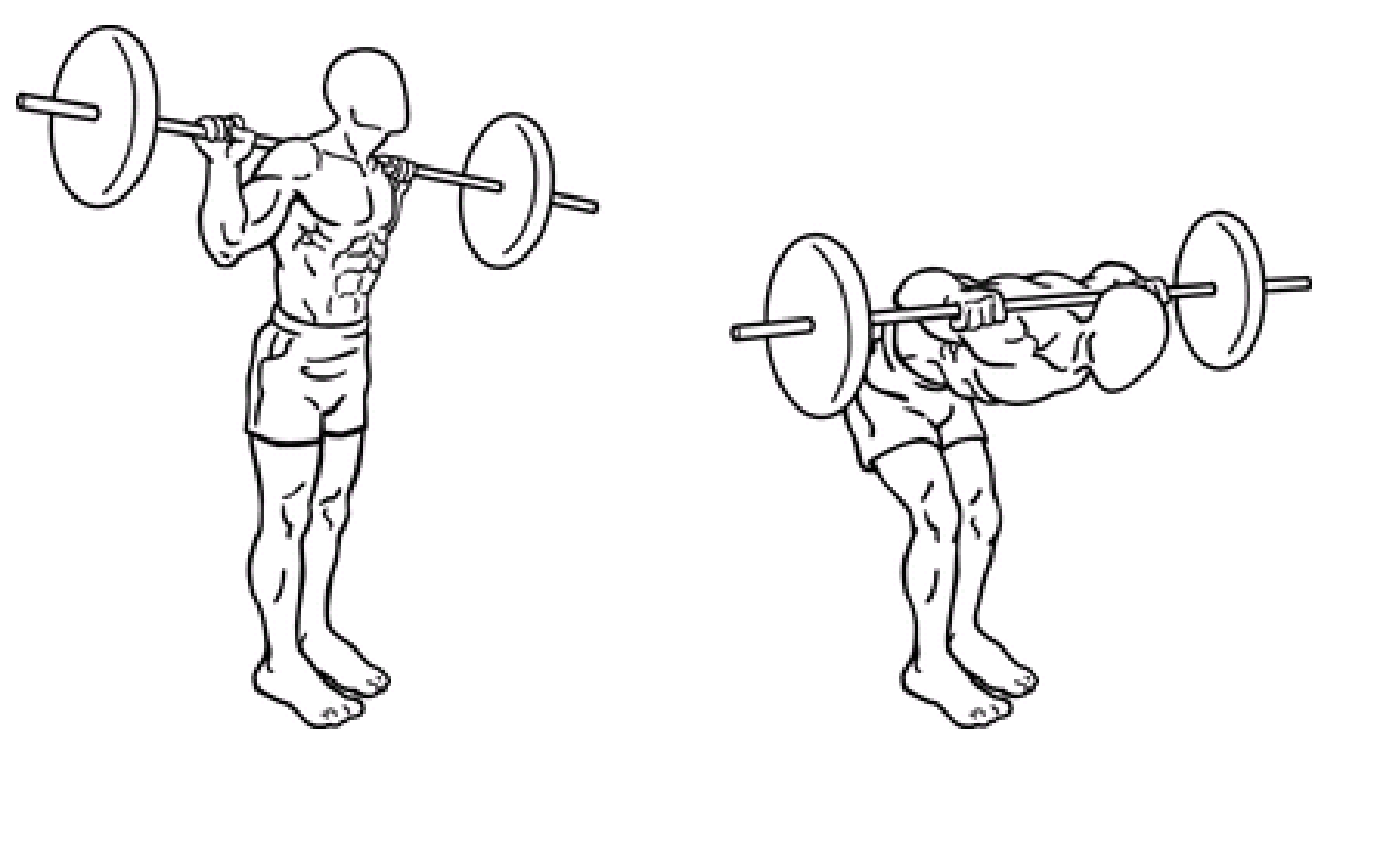 Paradoxal, Bruce Lee a avut o zi rea, atunci când efectuând acest exercițiu fără încălzire suficientă, s-a accidentat la spate. Denumirea acestui exercițiu este dată de asemănarea cu acțiunea de ridicare din pat pentru întindere.Cum se numeşte acest exerciţiu?Răspuns: Good morninghttp://yourlivingbody.com/2015/08/03/good-morning-exercise-bruce-lee/https://en.wikipedia.org/wiki/Good-morningAutor: Maxim CumpaniciÎntrebare de încălzireConform site-ului businessinsider.com, ALFA ocupă locul 7 printre toate corpurile cerești din Sistemul Solar după volumul de apă ce îl conține. Numiți ALFA, dacă chinezii presupuneau că a apărut în urma spargerii unui ou.Răspuns: Planeta PământComentariu: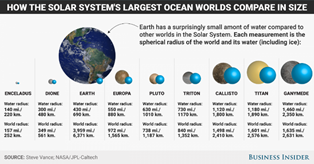 Sursa: http://www.businessinsider.com/earth-water-ice-volume-versus-planets-moons-2016-11/#how-all-the-ocean-worlds-stack-up-9 Autor: Cristian IftodiiÎntrebare de încălzireFraza "London Bridge is Down" va fi folosită pentru a iniția un protocol în viitorul apropiat. Cu 65 de ani în urmă, fraza "Hyde Park Corner" a inițiat același protocol. Toate stațiile radio din Anglia au un bec albastru ce se aprinde în urma acestui protocol, pentru a informa prezentatorii de emisii să pună muzică “tristă”. Dar ce eveniment va declanșa acest protocol?Răspuns: Moartea reginei Elisabeta a II-aComentariu: Fraza "Hyde Park Corner" a fost folosită la decesul regelui George al VI-leaAutor: Alexandru RudiÎntrebare de încălzireDacă în anii 20 ai secolului trecut ai fi primit un X, acesta era un semn că sfârșitul tău era aproape, practica datând chiar din secolul al 16-lea. Dacă l-ai fi primit cu aproximativ 2000 de ani în urmă, însemna că erai unul din puținii “fericiți”. Dar ce am înlocuit prin X?Răspuns: PeșteComentariu: Capul de pește este considerat simbolul ostilității în mafia siciliană. Această practică este enunțată de Dante în “Divina Comedie”.Autor: Alexandru LopotencoÎntrebare de încălzireAceste două țări sunt singurele fără acces la mare care sunt înconjurate doar de țări de asemenea fără acces la mare. Numiți-le, dacă una este un microstat din Europa, iar a doua este un fost stat socialist din componența URSS.Răspuns: Liechtenstein și UzbekistanAutor: Alexandru RudiÎntrebare de încălzireLa Jocurile Olimpice de vară din 1936, care au avut loc la Berlin, două țări participante, Haiti și Liechtenstein au descoperit o situație neplăcută pentru ambele dintre ele. Situația a fost rezolvată peste un an printr-o hotărâre a guvernului Liechtenstein-ului. Ce prevedea hotărârea?Răspuns: Hotărârea prevedea schimbarea drapelului țării (la Jocurile Olimpice s-a depistat că ambele țări au același drapel, astfel că Liechtenstein-ul a decis să adauge la drapel coroana regală ca un element distinctiv care să îl diferențieze de drapelul statului Haiti)Sursa: https://en.wikipedia.org/wiki/Flag_of_LiechtensteinAutor: Vitalie Rotaru Întrebare de încălzireLa moment sunt cunoscute doar 3 monospecii în lume: Cephalotus follicularis, Trichoplax adhaerens. Numiți-o pe a treia.Răspuns: Homo sapiensSursa: https://www.quora.com/Which-organisms-are-represented-by-only-one-extant-species-today Autor: Cristian IftodiiRUNDA IÎntrebarea 1Material distributivGESAMTKUNSTWERKGesamtkunstwerk [ghezAmt kUnst wErk], în traducere mot-à-mot - “operă de artă totală” sau “sinteza artelor”, este un termen apărut în sec. 19, care desemnează o lucrare ce include în sine multiple forme de artă. În articolul Wikipedia despre aceste termen, drept un exemplu de Gesamtkunstwerk al secolului XX, este adusă alfa. Conform unui citat, alfa este viața din care s-a tăiat totul ce-i plictisitor. Răspundeți ce am înlocuit prin alfa printr-un cuvânt de origine greacă.Răspuns: CinematografiaComentariu: Citatul este al lui Alfred HItchcockSursa: https://en.wikipedia.org/wiki/Gesamtkunstwerkhttp://chto-takoe-lyubov.net/tsitaty-o-lyubvi/kollektsii-tsitat-aforizmov-o-lyubvi/7388-kino-czitaty-aforizmy-vyskazyvaniya-o-kino-filmaxAutor: Sergiu Iacob  Întrebarea 2Sperăm că toți cei care trebuiau să ajungă la joc sunt deja pe loc.Într-o listă este menționat cel european, care poartă numele unui savant, cel rusesc, care este un acronim de 7 litere, și cel american, cel mai larg utilizat în momentul de față.Toate 3 încep cu aceeași literă. Numiți-l pe oricare din ele.Răspuns: Galileo, GLONASS, GPS.Comentariu: Lista sistemelor de poziționare operaționale în momentul de față.Autor: Maxim CumpaniciÎntrebarea 3Hitobashira înseamnă literal în japoneză „pilon uman”, și face referință la o practică ce s-a menținut în Japonia până în secolul 16. Curios, dar dacă este să credem o cunoscută sursă, un exemplu de hitobashira s-ar fi produs în secolul 16 și în spațiul românesc. Despre ce sursă este vorba?   Răspuns: Monastirea ArgeșuluiComentariu: Hitobashira este un sacrificiu uman ce constă în zidirea persoanelor vii drept ofrandă spiritelor care trebuie să protejeze construcțiile de anvergură de distrugere. Zidirea soției sale Ana de către Meșterul Manole poate fi considerată un exemplu de hitobashira.  Sursa: https://fr.wikipedia.org/wiki/Hitobashira Autor: Irina BreahnăÎntrebarea 4Material distributivqin   qi   huaTrei din cele patru arte pe care trebuia să le posede un înțelept chinez sunt: qin, qi, și hua, în traducere - abilitatea de a cânta la guqin (un instrument cu coarde), jocul Go și pictura tradițională. Scrieți printr-un cuvânt de origine greacă care este a patra artă, dacă la noi este deprinsă încă în clasele primare.Răspuns: Caligrafia (shu)Surse: https://en.wikipedia.org/wiki/Four_artshttp://www.utilecopii.ro/articole/copii-1-5-ani/caligrafia-scrisul-frumos/10125/Autor: Vitalie Rotaru Întrebarea 5Stilul de management în care managerul îşi face apariția doar la apariția unei probleme, facând gălăgie şi spurcând subalternii, dar în realitate având o contribuție minimă la soluționarea problemei, se traduce literal din engleză ca X-management.Spre finele altui X poate fi auzit un foc de armă.Scrieți printr-un cuvânt ce a fost înlocuit cu X.Răspuns: PescăruşComentariu: Opera lui Cehov se termină cu sinuciderea unui personaj.Sursa:https://en.wikipedia.org/wiki/Seagull_managerhttps://en.wikipedia.org/wiki/The_SeagullAutor: Maxim CumpaniciÎntrebarea 6Protagonistul romanului “În căutarea oii fantastice” de Haruki Murakami povestește că mașina ce trebuia să îl întâlnească a sosit exact la ora patru, atât de exact, de parcă ar fi fost un EL. Personajele sitcomului britanic Sykes periodic vorbesc cu EL de parcă ar fi viu, și îl tratează drept un animal de companie. Răspundeți prin câteva cuvinte cine sau ce este el.Răspuns: Cucul din ceasSursa: Haruki Murakami, “În căutarea oii fantastice”https://en.wikipedia.org/wiki/Cuckoo_clock_in_cultureAutor: Sergiu IacobÎntrebarea 7În lista celor 100 mari români, întocmită de TVR în anul 2006, X poate fi găsit sub numărul 94. Totodată, în lista celor 100 mari britanici, X ocupă poziţia 76, iar în lista similară ucraineană - poziţia 100. La crearea unuia dintre monumentele lui X, a participat şi  întreprinderea “Mosgazproiect”.Numiţi X prin 2 cuvinte.Răspuns: Soldatul/eroul  necunoscutSurse:https://en.wikipedia.org/wiki/Velyki_Ukra%C3%AFntsihttps://ro.wikipedia.org/wiki/Mari_rom%C3%A2nihttps://ro.wikipedia.org/wiki/100_Greatest_BritonsAutor: Maxim CumpaniciÎntrebarea 8Această culoare nu și-a primit denumirea de la fructul omonim, ci de la cuvântul persan care înseamnă „prăfuit”. Numiți culoarea cu un cuvânt invariabil în română.Răspuns: KakiSursa: https://fr.wikipedia.org/wiki/Kaki_(couleur)#.C3.89tymologie https://dexonline.ro/definitie/kaki Autor: Irina Breahnă Întrebarea 9Material distributiv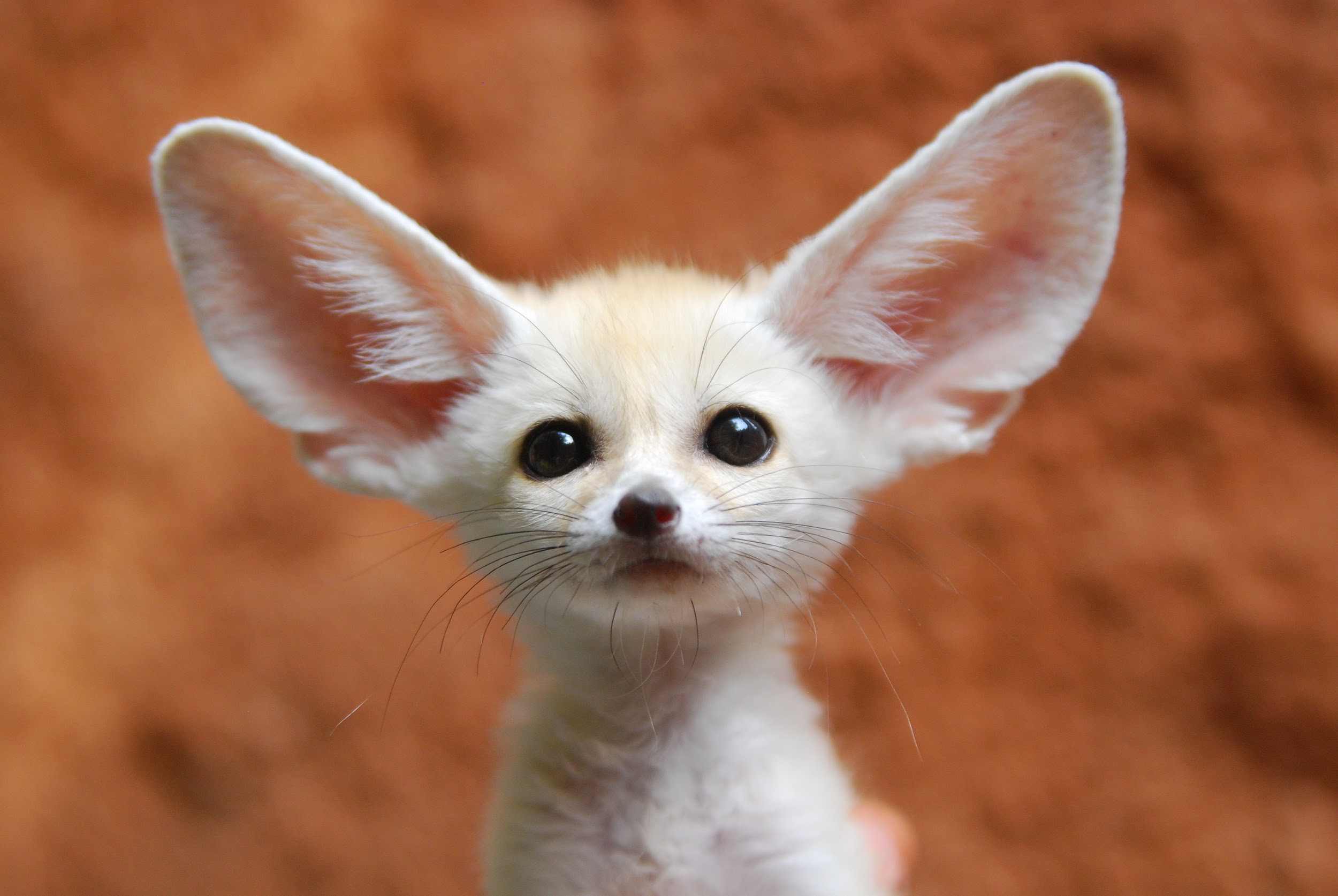 Unul din cele mai renumite şiretlicuri ale lui era fixarea crengilor, şi chiar a copacilor, de propriile mașini de luptă, cu scopul de a induce în eroare inamicul. Care este numele lui?Răspuns: Erwin RommelComentariu: În imagine este reprezentat fenecul, numit şi “vulpea deşerturilor”. “Vulpea deşerturilor” era şi supranumele generalului german Erwin Rommel. Crengile agăţate de tancuri în pustiu formau un nor de nisip, creând confuzie referitor la numărul de tancuri ce atacă.Sursa: http://russian7.ru/post/ehrvin-rommel-khitryjj-lis-pustyni/ Autor: Sergiu IacobÎntrebarea 10Conform unor surse, norvegienii purtau acest mic obiect în semn de rezistență în perioada ocupației naziste, pentru a demonstra faptul că sunt solidari și uniți. În franceză, el și-a primit denumirea datorită asemănării cu trombonul. Numiți obiectul. Răspuns: AgrafaComentariu: Agrafa îi unea simbolic pe norvegieni în același mod în care ea unește mai multe file de hârtie. În franceză, datorită formei sale, agrafa și-a primit denumirea de la trombon. Sursa:https://ro.wikipedia.org/wiki/Instrument_de_suflat_din_alam%C4%83http://www.larousse.fr/dictionnaires/francais/trombone/79909?q=trombone#78941https://fr.wikipedia.org/wiki/Trombone_(papeterie)Autor: Irina BreahnăRUNDA IIÎntrebarea 11Pentru cititor: să se pronunțe clar denumirea modeluluiModelul de automobil Citroen 2 CV fusese creat, în primul rând, pentru reprezentanții mediului rural și persoanele cu venituri mici. Bugetul de producție foarte redus nu admitea nici un detaliu ostentatoriu sau preocupare de ordin estetic. Nu este de mirare, deci, că în Germania modelul a fost poreclit în cinstea acestui personaj titular din 1842. Numiți personajul prin 3 cuvinte.Răspuns: Rățușca cea urâtăComentariu: Personajul lui Andersen i-a inspirat pe germani în poreclirea acestui automobil pe care îl considerau de-a dreptul hidos.Sursa:https://fr.wikipedia.org/wiki/Citro%C3%ABn_2_CVhttps://de.wikipedia.org/wiki/Citro%C3%ABn_2CV Autor: Irina Breahnă  Întrebarea 12Blitz dublu vest-est.„Orașul supunerii” a fost construit de la zero începând cu anul 1960, pentru a deveni capitală. Numiți orașul.Aceasta capitală este unul dintre cele mai dense și aglomerate orașe din lume, iar unul  din supranumele sale este “Veneția estului”, cu care este chiar înfrățită. Numiți orașul.Răspuns: 1. Islamabad 2. DhakaComentariu: Islam semnifică “supunere”, “-abad” din persană înseamnă localitate, iar capitala este Islamabad. Au fost numite capitalele Pakistanului de vest si a celui de est, denumit ulterior Bangladesh.Sursa: https://en.wikipedia.org/wiki/Islamabad#Etymology  https://en.wikipedia.org/wiki/Dhaka  Autor: Daniel – Nicolae Paraschiv, Maxim CumpaniciÎntrebarea 13În întrebare sunt înlocuiri.În Evul Mediu, alfa era criticată și interzisă de Biserica catolică, deoarece se considera că a practica alfa înseamnă a profita de timp și a-l înșela pe Dumnezeu, care le-a oferit oamenilor timpul fără a cere ceva în schimb. Numiți alfa cu un cuvânt ce își trage originea din slava veche.Răspuns: CămătăriaComentariu: Camăta sau dobânda implică obținerea unui câștig prin împrumutarea banilor pentru anumite perioade de timp, ceea ce ar semnifica să faci bani din timp și să profiți din ceva ce a fost oferit de Dumnezeu tuturor oamenilor.  Sursa: http://arzamas.academy/materials/1045Autor: Irina Breahnă Întrebarea 14 Material distributiv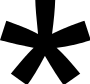  † Iată două simboluri care ar putea explica originea numelor lor, dat fiind faptul că bunelul autorului fusese tipograf. Numiți-i. Răspuns: Asterix și Obelix Comentariu: Conform unor presupuneri, personajele Asterix și Obelix și-ar fi primit denumirea în cinstea celor două simboluri tipografice, drept un omagiu adus bunelului lui Rene Goscinny, care fusese tipograf. Sursa: https://fr.wikipedia.org/wiki/Ob%C3%A9lix#Origine_du_nom  Autor: Irina BreahnăÎntrebarea 15Atenţie, în întrebare a fost făcută o omisiune.Într-un documentar Viasat History despre popoarele germanice, este propusă o ipoteză a originii LOR, și anume faptul că preotesele păgâne citeau viitorul folosind în cadrul ritualurilor nişte bucăţi de crenguţe şi beţişoare de diferite forme.Ce 4 litere au fost omise în textul întrebării?Răspuns: RuneComentariu: Astfel este explicată originea runelor.Autor: Maxim CumpaniciÎntrebarea 16În întrebare sunt înlocuiri.Comentând negativ alegerea lui Donald Trump în calitate de președinte al SUA, actorul Cheyenne Jackson a afirmat că aceasta este, de fapt, adevărata alfa. Alfa a debutat în 2011 cu o casă plină de persoane decedate. Răspundeți prin 3 cuvinte în limba engleză, sau 4 în română, ce am înlocuit prin alfa.Răspuns: American horror story/ Istorie de groază americanăComentariu: Primul sezon al serialului are loc într-o casă cu persoane decedate.Sursa: https://www.kinopoisk.ru/news/2839261/Autor: Sergiu IacobÎntrebarea 17„La vache qui rit” [la vaș ki rI] este o marcă comercială franceză. Creatorul mărcii s-a inspirat pentru denumire și logou din experiența sa din timpul celui de-al doilea război mondial, când activa în regimentul pentru aprovizionare cu carne proaspătă. Emblema camioanelor din regiment, o vacă care râde, supranumită „vache qui rit”, fusese aleasă pentru a-i lua peste picior pe germani și emblema pe care o foloseau aceștia pentru mijloacele de transport ale trupelor germane. Scrieți printr-un cuvânt de origine norvegiană ce reprezenta emblema germanilor.Răspuns: ValkirieComentariu: „Vache qui rit” este apropiat fonetic de pronunțarea în franceză a cuvântului „Valkyrie”. Valkiriile sunt zeități războinice care transportau eroii căzuți în palatul lui Odin. Opera lui Wagner și anume episodul Valkiriilor îi inspirase aparent pe germani sa aleagă acest simbol.   Sursa: https://fr.wikipedia.org/wiki/La_vache_qui_rit#Origines_du_nom_et_du_dessinhttps://fr.wikipedia.org/wiki/ValkyrieAutor: Irina BreahnăÎntrebarea 18Material distributiv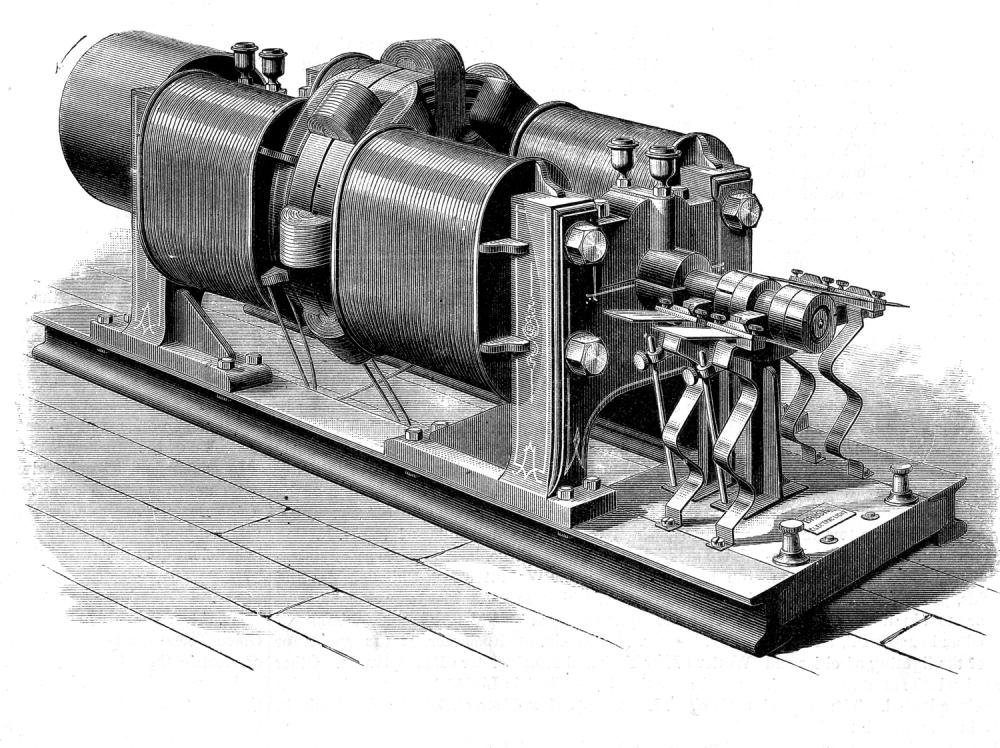 Acest nume este purtat de multe asociații, în special din țările est-europene, dar şi din Europa de Vest, Africa, Asia şi chiar America de Nord. Care este acest nume?Răspuns:DinamoSursa: https://en.wikipedia.org/wiki/Dynamo_FCAutor: Maxim CumpaniciÎntrebarea 19Conform relatărilor lui Dimitrie Cantemir în “Descrierea Moldovei”, după Conciliul de la Florența din 1439, în cadrul căruia s-a discutat chestiunea apropierii dintre biserica catolică şi cea ortodoxă, domnitorul Alexandru cel Bun, un adversar al acestei idei, a ordonat înfăptuirea unei anumite reforme.O republică din Asia centrală intenționează să efectueze o reformă inversă până în anul 2020.În ce consta reforma lui Alexandru cel Bun?Răspuns: Trecerea la alfabetul chirilic Comentariu: Kazahstanul planifică trecerea la alfabetul latin.https://ro.wikipedia.org/wiki/Alfabetul_chirilic_rom%C3%A2nhttps://www.pravda.ru/world/formerussr/13-04-2017/1330533-latinica-0/Autor: Maxim CumpaniciÎntrebarea 20Într-un spot social, bucătăreasa unei cantine îi toarnă unui tânăr o farfurie cu supă, în care pune apoi terci de orez, adaugă un crenvurst și, peste toate, un pahar de compot. Aceste acțiuni sunt urmate de inscripția: “Oricum totul se va amesteca. Sau totuși este o diferență?”. Răspundeți prin două cuvinte care este subiectul acestui spot?Răspuns: Sortarea gunoiuluiSursa: https://www.youtube.com/watch?v=Spo_-mgT04c Autor: Sergiu IacobRUNDA IIIÎntrebarea 21Răspundeți printr-un nume propriu și 3 simboluri ce produs era promovat la finele anilor ‘60 ai secolului 20 cu sloganul „4 roți sub o umbrelă”. Răspuns: Citroen 2 CVComentariu: Sloganul făcea aluzie la simplitatea modelului. Sursa:https://fr.wikipedia.org/wiki/Citro%C3%ABn_2_CVAutor: Irina Breahnă Întrebarea 22Pe o caricatură umoristică de Costel Pătrăşcan cu tematică de crăciun, este reprezentat un reporter, ce-i întreabă pe 2 inşi cu înfăţişare dubioasă când vor pleca sa colinde. Scrieți prin 5 cuvinte ce au răspuns aceştia.Răspuns: Când boierii nu-s acasă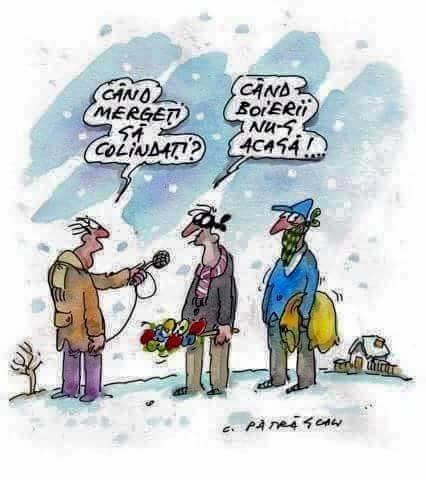 Autor: Maxim CumpaniciÎntrebarea 23Fragment dintr-un articol Wikipedia: „În 1996, membrii Mișcării revoluționare Tupac Amaru iau ostateci mai multe persoane la reședința ambasadorului Japoniei în Peru. Din primele zile, mai mulți ostateci sunt eliberați, inclusiv și dintre cei mai valoroși. Când forțele militare iau cu asalt reședința, membrii organizației nu se pot decide să-i omoare pe ostatecii rămași”. Care două cuvinte reprezintă titlul acestui articol, dacă se știe că unul dintre ele este nume propriu, iar în articol apare cuvântul „opus”?Răspuns: Sindromul LimaComentariu: Sindromul Lima (de la capitala Peru) este opus Sindromului Stockholm, în măsura în care în acest caz nu victimele se atașează de agresor ci invers, agresorul de victimă.  Sursa: https://fr.wikipedia.org/wiki/Syndrome_de_LimaAutor: Irina BreahnăÎntrebarea 24Material distributiv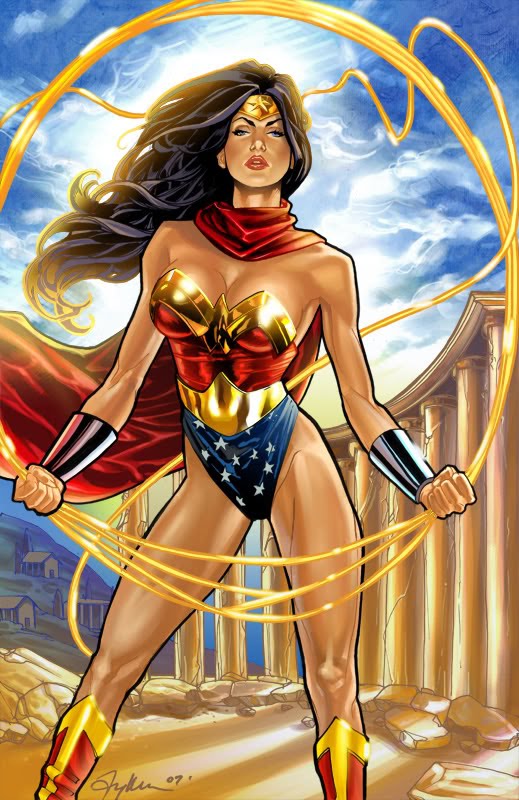 Charles Moulton este creatorul personajului Wonder Woman, un supererou dotată cu diverse puteri și arme. Moulton a fost și creatorul unui test care ulterior avea să devină una dintre componentele de bază ale acestei invenții din 1921.Numiți invenția cu un cuvânt sau trei în limba română.Răspuns: Poligraf / Detector de minciuniComentariu: Unul din atributele lui Wonder Woman este lasoul adevărului, care îi permite să îi facă pe alții să spună adevărul. Charles Moulton a elaborat un test de monitorizare a tensiunii arteriale, care a stat la baza elaborării poligrafului/detectorului de minciuni.  Sursa:https://en.wikipedia.org/wiki/William_Moulton_MarstonAutor: Irina BreahnăÎntrebarea 25În întrebare sunt omisiuniÎntr-un articol, dedicat căutării vieții pe Marte, se spune că solul planetei conține numeroși compuși chimici, care în combinație cu razele solare sunt extrem de toxice pentru microorganisme, dar se menționează că totuși, în straturile profunde ale solului, bacteriile ar putea supraviețui. Ulterior, în articol se exprimă speranța că roverul ExoMars ar putea două cuvinte omise în problema existenței bacteriilor pe Marte. Ce expresie a fost omisă, dacă aceasta nu a fost o alegere prea inspirată a autorului articolului?Răspuns: Face lumină/ aduce luminăComentariu: Ținând cont că bacteriile sunt fotosensibile, a face lumină nu este o soluție reușită.Sursa: http://v-shoke.com/strannye-novosti/item/4640-a-est-li-zhizn-na-marsess.htmlAutor: Sergiu IacobÎntrebarea 26Elena Ceauşescu, deși avea doar studii primare, deținea funcția de director general al Institului Central de Chimie. Conform relatărilor academicianului Ion Ianoşi, aceasta tăiase alcoolul de pe lista substanţelor comandate de laboratoarele Institutului pentru că suspecta colaboratorii de beție.Totuşi, aceștia au reuşit să obţină substanţa în volumul dorit la următoarea întocmire a listei de solicitări, făcând o modificare.În ce consta modificarea?Răspuns: Au inclus în listă formula chimică a substanţei C2H5OH, în loc de denumirea “alcool etilic”Comentariu: În realitate Elena Ceauşescu avea doar cunoştinţe elementare în chimie.http://adevarul.ro/cultura/istorie/apostoliiepocii-aur-elena-ceausescu-tehnocrat-tarii-1_5691178d37115986c64de2cb/index.htmlAutor: Maxim CumpaniciÎntrebarea 27Material distributiv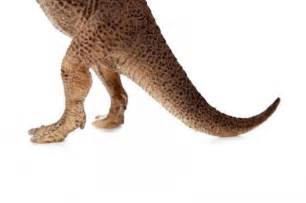 Elena Ceauşescu, pretinsă mare savantă, dar în realitate având doar cunoştinţe elementare în chimie, după ce citise ASTFEL o formulă chimică, a fost poreclită AŞA.Cum?Răspuns: CodoiSursa:http://adevarul.ro/cultura/istorie/apostoliiepocii-aur-elena-ceausescu-tehnocrat-tarii-1_5691178d37115986c64de2cb/index.htmlAutor: Maxim CumpaniciÎntrebarea 28În întrebare sunt înlocuiri Un banc popular despre finlandezi spune că un X finlandez se deosebește de un Y finlandez prin faptul că primul, atunci când discută cu cineva, se uită la papucii proprii, iar cel de-al doilea se uită la papucii interlocutorului.Cine sunt X și Y dacă se știe că diferă doar prin 2 litere?Răspuns: Introvertit, ExtrovertitSursă: https://www.boredpanda.com/finnish-nightmares-introvert-comics-karoliina-korhonen/Autor: Vitalie Rotaru Întrebarea 29Tatăl LUI era profesor de artă, El însuși fiind pasionat de desen, astfel încât la școală primise porecla „Klex”. Numiți prin 3 cuvinte cea mai cunoscută contribuție științifică a sa.  Răspuns: Testul lui RorschachComentariu: Klex din germană se traduce „pată”. Rorschach era un desenator desăvârșit, ezitând între cariera de pictor și cea de medic. În cele din urmă, testul de personalitate elaborat de el le combină pe ambele.  Sursa:https://fr.wikipedia.org/wiki/Hermann_Rorschach Autor: Irina Breahnă Întrebarea 30În anul 1808, Charles Barbier a creat un sistem de comunicare discret pentru soldați pe timp de noapte, care însă a fost abandonat fiind prea dificil. Creaţia sa a fost ulterior preluată şi dezvoltată pentru o altă categorie de oameni de către un conaţional, ajungând la o raspândire cum nu s-a mai văzut până atunci. Care este numele acestui conațional?Răspuns: Braillehttps://en.wikipedia.org/wiki/Night_writingAutor: Maxim CumpaniciRUNDA IVÎntrebarea 31Atentie, în întrebare a fost făcută o omisiune.X a apărut în urma unei experiențe neplăcute a fondatorului. Acesta a primit o amendă de 40$ din cauza că nu returnase la timp o casetă cu filmul “Apollo 13”. Care 6 litere au fost omise din textul întrebării?Răspuns: NetfliSursa: http://exstreamist.com/the-idea-for-netflix-came-from-40-in-late-fees-on-an-apollo-13-rental/ Autor: Cristian IftodiiÎntrebarea 32 În vara anului 2017, Emanuel Macron a criticat dur regimul președintelui venezuelean, calificându-l dreptul unul despotic. Titlul articolului ce relata despre acest fapt prelua începutul unei maxime latine, modificând-o pentru a corespunde subiectului. Reproduceți titlul din două cuvinte.Răspuns: Maduro lexComentariu: Titlul face un joc de cuvinte din numele președintelui Venezuelei și expresia latină „Dura lex, sed lex”. Sursa: https://www.lecanardenchaine.fr/la-une-du-9-aout-2016/http://www.lepoint.fr/monde/venezuela-le-president-macron-qualifie-le-regime-maduro-de-dictature-29-08-2017-2152991_24.phpAutor: Irina Breahnă  Întrebarea 33Material distributiv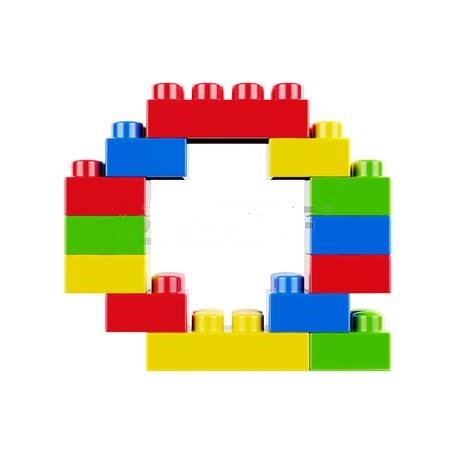 Scrieți numele personalității codificate în imaginea primită, dacă acesta poate fi întâlnit și într-un articol despre aselenizare. Răspuns: Stanley KubrickComentariu: Q-brick. Conform unor teorii conspiraționiste, Kubrick a fost implicat în trucarea filmului despre aselenizarea din 1969.Sursa: http://adevarul.ro/entertainment/celebritati/fiica-stanley-kubrick-vorbeste-data-despre-teoria-conspiratiei-potrivit-careia-regizorul-fost-implicat-presupusa-falsificare-misiunii-apollo-1_577e54de5ab6550cb8a46b89/index.html Autor: Bogdan GodeÎntrebarea 34Deşi datorită vânturilor locale Pampero si Sudestada smogul în acest oraș nu se menţine mult timp, în unele regiuni ale oraşului aerul este poluat de către emisiile industriale şi de transport. Numiţi acest oraş, folosind 2 cuvinte ce încep cu litere alăturate.Răspuns: Buenos AiresSursa:https://ru.wikipedia.org/wiki/%D0%91%D1%83%D1%8D%D0%BD%D0%BE%D1%81-%D0%90%D0%B9%D1%80%D0%B5%D1%81#.D0.92.D0.B5.D1.82.D1.80.D1.8BAutor: Maxim CumpaniciÎntrebarea 35Este interesant faptul că în franceză unul din sensurile acestui cuvânt este „nas de câine”. Numiți exact ce reprezentant al lumii botanice desemnează acest cuvânt, dacă Jean Brillat-Savarin îl compara cu un diamant.Răspuns: TrufaComentariu: Trufele sunt mai multe specii de ciuperci comestibile foarte scumpe, fiind un analog al diamantelor în bucătărie. De obicei, ele sunt găsite cu ajutorul porcilor, iar mai nou și cu ajutorul câinilor, care având un simț al mirosului foarte dezvoltat le pot repera la fel de bine ca porcii fără să existe riscul să le mănânce totuși.  Sursa:https://en.wikipedia.org/wiki/Trufflehttp://www.larousse.fr/dictionnaires/francais/truffe/80060?q=truffe#79092Autor: Irina BreahnăÎntrebarea 36În întrebare au fost omise câteva litere.Pe un afiş publicitar din anii ‘80, printre avantajele ALFEI este menţionată calitatea înaltă, masa de doar 32 de kg şi diagonala ei de 62 cm.Ce 7 litere au fost omise în textul întrebării?Răspuns: cranuluComentariu: Este vorba despre diagonala ecranului televizorului ALFA.sursa:http://locals.md/2016/fotoarhiv-reklama-televizorov-alfa-v-kontse-80-h-nachale-90-h/Autor: Maxim Cumpanici, SERÎntrebarea 37Blitz dublu dublu animalic1. Deși trăsătura lui caracteristică este faptul că nu colectează date despre utilizatorii săi,cei ce suferă de anatidaephobia ar ezita, probabil, să îl utilizeze.2. În limba româna, aceasta expresie semnifică: cu multă greutate, de-abia, cu chiu cu vai.Răspuns: 1. Duckduckgo 2. Câine-câinește.Sursa: https://dexonline.ro/definitie/c%C3%A2ine%C8%99te Autor: Maxim Cumpanici Întrebarea 38Atenție, în întrebare o literă a fost înlocuită cu patru.În articolul "The doctors of Sigmund Freud" se povestește despre Lun-Yu și sora sa Jofi, asistenta lui Freud, ce lua parte la toate sesiunile de terapie ale acestuia, el apreciind-o pentru  faptul că simțea în mod deosebit subconștientul oamenilor.Restabiliti titlul inițial al articolului în engleză.Răspuns: The dogs of Sigmund FreudSursă: http://thepoodleanddogblog.typepad.com/the_poodle_and_dog_blog/2013/07/the-dogs-of-sigmund-freud.htmlAutor: Vitalie Rotaru Întrebarea 39Material distributiv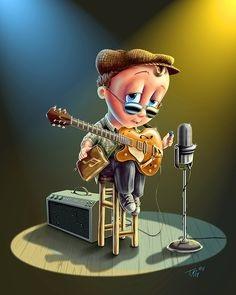 În primele săptămâni după nașterea copilului, mama acestuia poate trăi senzații de tristețe, neliniște, oboseală sau anxietate. Răspundeți prin două cuvinte în limba engleză, ce încep cu aceeași literă, cum se numește această stare.Răspuns: Baby bluesComentariu: Expresia “feeling blue” înseamnă “a fi trist, deprimat”.Sursa: https://www.nct.org.uk/parenting/baby-blues https://www.urbandictionary.com/define.php?term=Feeling%20BlueAutor: Sergiu IacobÎntrebarea 40În întrebare sunt înlocuiri.Nu se cunoaște dacă e adevăr sau legendă urbană, dar Robert Moses a procedat josnic, ordonând inginerilor săi să le construiască pe ELE anume ASTFEL, pentru a nu permite săracilor acces ușor în unele zone ale New York-ului. Pe ASTFEL de ELE, deseori, poate fi văzut marcaj reflectorizant sau indicatoare de avertizare. Răspundeți prin 2 cuvinte ce am înlocuit prin astfel de ele.Răspuns: Poduri joaseComentariu: Podurile erau construite joase, astfel încât transportul public, utilizat de păturile sărace ale societății, sa nu poată trece sub ele.Sursa: https://www.citylab.com/transportation/2017/07/how-low-did-he-go/533019/ Autor: Radu BreahnaRUNDA VÎntrebarea 41O coaliție jamaicană este un tip de coaliție guvernamentală germană, care întrunește Uniunea Creștin-Democrată, Partidul liberal-democrat și încă un partid. În Republica Moldova, partidul cu un program aproximativ similar a obținut, la alegerile din 2014, 0, 09 %. Numiți partidul german sau cel moldovenesc. Se poate și cu o anumită doză de inexactitate.   Răspuns: Bündnis 90/Die Grünen sau Partidul Verde Ecologist sau Verzii sau Ecologiștii (după „verde” și „ecologist”)Comentariu: Negrul, galbenul și verdele, culorile steagului jamaican, sunt culorile celor trei partide din coaliție: UCD, PLD și Alianța 90/Verzii.  Sursa:https://fr.wikipedia.org/wiki/Coalition_jama%C3%AFcainehttps://ro.wikipedia.org/wiki/Alegeri_parlamentare_%C3%AEn_Republica_Moldova,_2014Autor: Irina BreahnăÎntrebarea 42Una din explicaţiile originii acestui termen este faptul că în scheme, pictogramele ce reprezentau serverele erau încercuite, iar la ilustrarea unui cluster de servere într-o diagramă de reţea se obţineau câteva cercuri care se intersectau.Numiţi termenul în limba engleză prin 2 cuvinte care încep cu aceeaşi literă.Răspuns: Cloud computingSursa: https://en.wikipedia.org/wiki/Cloud_computingAutor: Maxim CumpaniciÎntrebarea 43Contul oficial de pe Twitter al KFC (Kentucky Fried Chicken) urmărește în total 11 persoane. 6 din ele au același prenume. Pe celelalte 5 le cunoaștem din 1994. Sub ce denumire comună?Răspuns: Spice GirlsComentariu: 6 bărbați pe nume Herb și toate membrele formației Spice Girls. Celebra rețetă de condimente secrete KFC ar conține „11 herbs and spices”.Sursa: https://www.reddit.com/r/Damnthatsinteresting/comments/77jmz0/kfcs_twitter_account_follows_11_accounts_all_5/ Autor: Radu BreahnaÎntrebarea 44În întrebare sunt înlocuiri.Conform unei glume, pentru a deosebi o persoana cu profil umanist, de una cu profil tehnic, ar trebui sa o întrebăm ce este o alfa. Termenul de alfa provine din limba greacă, și înseamnă „aruncat peste”, „exagerat”. Ce cuvînt am înlocuit prin alfa?Răspuns: HiperbolaSursa: https://en.wikipedia.org/wiki/Hyperbola http://www.shytok.net/comments-65205.html Autor: Sergiu IacobÎntrebarea 45Aflându-se într-un turneu în Noua Zeelandă în anii ‘20 ai secolului 20, ea a inspirat un bucătar local la crearea unui desert ușor pe bază de bezea, ce îți lasă gura apă.Numiţi-o pe ea.Răspuns: Anna PavlovaComentariu: Anna Pavlova a fost o balerină renumită, în cinstea căreia a fost numit un desert popular. Sursa:https://en.wikipedia.org/wiki/Pavlova_(food)Autor: Maxim CumpaniciÎntrebarea 46Pentru cititor: a se citi clar numele proprii.O lege adoptată în timpul Consulatului (1799-1804) i-a autorizat pe Marat, Lepelletier, Robespierre și alții să facă acest lucru. În Olanda, în a doua jumătate a secolului XX, într-un context similar, mai multe persoane care au făcut acest lucru au devenit Dolph.Răspundeți exact ce au făcut persoanele respective.Răspuns: Și-au schimbat prenumeleComentariu: În timpul Consulatului, foștii eroi ai Revoluției nu mai erau recunoscuți. De aceea copiii care fuseseră numiți în cinstea lui Marat, Lepelletier, Robespierre și alții, mulți dintre care nu mai erau în viață de altfel, au putut să își schimbe prenumele. În același mod, după al doilea Război Mondial, Adolfii au devenit masiv Dolph. Sursa:https://fr.wikipedia.org/wiki/Wikip%C3%A9dia:Le_saviez-vous_%3F/Archiveshttps://en.wikipedia.org/wiki/AdolfAutor: Irina BreahnăÎntrebarea 47În timpul Revoluției culturale proletare, cărămizi din Marele Zid Chinezesc erau utilizate pentru a construi adăposturi pentru EI. Acest fapt ar putea fi rezumat cu o frază biblică, versiunea engleză a căreia este și denumirea unei mărci de bijuterii, fondate în 2005 de Himo Martin. Cine sunt ei?Răspuns: PorciiComentariu: Cărămizi din monumentul arhitectural erau utilizate pentru a construi adăposturi pentru porci. Fraza biblică „Margaritas ante porcos” sau „Margăritare în fața porcilor” face referință la faptul că nu toți oamenii sunt capabili să aprecieze lucrurile de valoare. „Mărgăritar” este o altă denumire pentru „perlă” ceea ce justifică utilizarea denumirii pentru o marcă de bijuterii. Sursa:https://www.gravitypope.com/collections/pearls-before-swinehttps://en.wikipedia.org/wiki/Pearls_before_swinehttps://fr.wikipedia.org/wiki/Wikip%C3%A9dia:Le_saviez-vous_%3F/ArchivesAutor: Irina BreahnăÎntrebarea 48În Roma Antică, aşa erau numite persoanele a căror unică proprietate ce putea fi înregistrată erau copiii. Acest termen poate fi întâlnit şi în titlul unei creaţii din anul 1884, ce conţine o antiteză. Numiţi acest termen.Răspuns: Proletar.Sursa: https://en.wikipedia.org/wiki/ProletariatAutor: Maxim CumpaniciÎntrebarea 49Pe o caricatură umoristică de Lucretiu Patrascan sunt prezentaţi câţiva oameni care stau la coadă şi aşteaptă de câteva ore să fie deserviţi în cabinetul ocupat momentan de Klaus Johannis. Unul din ei explică reţinerea prin faptul că Johannis ezită să facă asta.Dacă v-aţi dat seama ce a fost înlocuit prin “a face asta”, scrieţi tipul serviciilor prestate în acest cabinet.Răspuns: StomatologieComentariu: Johannis este cunoscut pentru faptul că vorbeşte relativ putin, ezită sa deschidă gura. Sursa:http://romanialibera.ro/stil-de-viata/povesti-virale/caricatura-zilei--iohannis-la-dentist-380406 Autor: Maxim CumpaniciÎntrebarea 50Unul dintre cei mai înverșunați susținători ai ideei de X era pictorul, poetul, muzicianul și autorul de piese de teatru rus Vasili Kandinski. Acesta dorea, spre exemplu, ca “Sunetul galben”, compoziția sa teatrală, să includă pantomimă, muzică instrumentală, cântec și joc al culorilor. Ce cuvânt a fost înlocuit cu X?Răspuns: GesamtkunstwerkComentariu: Sinteza artelorSursa: http://modernartconsulting.ru/en/2011/11/wassily-kandinsky-synthesis-of-arts-the-yellow-sound/ Autor: Sergiu IacobÎntrebare de rezervăNinebot este copia chinezească de succes a Segway. Compania Segway a intentat un proces de judecată împotriva Ninebot, pentru că au copiat design-ul și au furat patentele sale. Totuși, procesul nu a ajuns la capăt, din cauza că Ninebot a găsit o soluție de a evita acuzațiile.Care a fost soluția?Răspuns: A cumpărat compania Segway Comentariu: Ninebot făcuse atâția bani din vânzările produsului piratat, încât și-a putut permite să cumpere compania Segway.Sursă: http://time.com/3822962/segway-ninebot-china/Autor: Vitalie Rotaru Întrebare de rezervăAl Singapore-ului are 159, al Germaniei 158, al SUA 154, al Moldovei 105, al Coreii de Nord 38, iar al Afganistanului doar 22. Nu vă întrebăm ce reprezintă cifrele, dar despre ce este vorba. Răspundeți în Română sau Engleză prin două cuvinte care încep cu aceeași literă (litera este aceeași și în Română și în Engleză).Răspuns: Puterea Pașaportului/Passport Power Comentariu: Cifrele reprezintă numărul de state în care cetățenii acestor țări pot călători fără viză.Sursă: https://www.passportindex.org/byRank.phpAutor: Vitalie Rotaru 